Κύριε Πρόεδρε,παρακαλούμε κατά την προσεχή συνεδρίαση του Δημοτικού Συμβουλίου να    συμπεριλάβετε αίτημα επιστροφής χρημάτων στην κα Συναρέλλη Ιωάννα ή Σιναρέλη Γιαννούλα (κωδικός: 249805).Ειδικότερα, έχοντας υπόψη:1. Τις διατάξεις:α. Του Ν.3463/2006 (Φ.Ε.Κ. 114 Α΄) «Κύρωση του Κώδικα Δήμων και Κοινοτήτων».β. Τiς παρ. 1β και 1δ τoυ άρθρου 72 του N. 3852/2010 (Φ.Ε.Κ. 87 Α΄) «Νέα Αρχιτεκτονική της Αυτοδιοίκησης και της Αποκεντρωμένης Διοίκησης  - Πρόγραμμα Καλλικράτης».γ. Τις διατάξεις των άρθρων 66 & 68 του Ν. 4270/2014 «Αρχές Δημοσιονομικής Διαχείρισης και εποπτείας (Ενσωμάτωση της Οδηγίας 2011/85/ΕΕ) – δημόσιο λογιστικό και άλλες διατάξεις (Φ.Ε.Κ. 143 Α΄).δ. Του Ν. 4412/2016 (Φ.Ε.Κ. 147 Α΄).ε Του Π.Δ. 80/2016 (Φ.Ε.Κ. 145 Α΄) «Ανάληψη υποχρέωσης από τους διατάκτες».στ. Το με ΑΠ 40031/15-12-2016, έγγραφο του ΥΠ.ΕΣ. σχετικά με την εφαρμογή των διατάξεων του Π.Δ. 80/2016 «Ανάληψη υποχρεώσεων από τους διατάκτες » στους Δήμους και στα Δημοτικά Ν.Π.Δ.Δ.ζ. Την με ΑΠ 2/100018/0026/30-12-2016 εγκύκλιο του Υπουργείου Οικονομικών (Γ.Λ.Κ), σχετικά με την εφαρμογή των διατάξεων του Π.Δ. 80/2016 «Ανάληψη υποχρεώσεων από τους διατάκτες » στους Δήμους και στα Δημοτικά Ν.Π.Δ.Δ.2. Την με αρ. 548/20-11-2017 (Α.Δ.Α: 6ΟΤΝΩΕΚ-ΖΡΚ) απόφαση Δημοτικού Συμβουλίου περί έγκρισης προϋπολογισμού Δήμου Καλλιθέας οικονομικού έτους 2018.3. Την με αριθ. 110956/39133/22-012-2017 απόφαση της Αποκεντρωμένη Διοίκησης Αττικής περί έγκρισης προϋπολογισμού Δήμου Καλλιθέας έτους 2018.4. Το ότι η αρμοδιότητα ανάληψης υποχρέωσης, διάθεσης των πιστώσεων και έγκρισης των δαπανών ανήκει κατά κανόνα στην Οικονομική Επιτροπή (άρθρο 72 παρ. 1 περ. δ' Ν. 3852/2010) και κατ' εξαίρεση στο Δημοτικό Συμβούλιο και στο Δήμαρχο (άρθρο 158 παρ. 3 και 4 Ν.3463/2006).5.Την παρ. 1 άρ. 65 Ν.3852/2010,με βάση την οποία το δημοτικό συμβούλιο αποφασίζει για όλα τα θέματα που αφορούν το δήμο, εκτός από εκείνα που ανήκουν εκ του νόμου στην αρμοδιότητα του δημάρχου ή άλλου οργάνου του δήμου ή το ίδιο το δημοτικό συμβούλιο μεταβίβασε σε επιτροπή του,6.Την με αρ. Α1008/2017 απόφαση του 9ου μονομελούς τμήματος του Διοικητικού Πρωτοδικείου Πειραιώς, με την οποία δέχεται την προσφυγή της κας Συναρέλλη και ακυρώνει την 562/43/12-03-2007 απόφασης της Αντιδημάρχου Καλλιθέας και την εγγραφή της προσφεύγουσας σε βεβαιωτικό κατάλογο για τον καταλογισμό σε βάρος της τελών καθαριότητας, Φ.Η.Χ., τελών ακίνητης περιουσίας και προστίμων , ετών 2002, 2003, 2004, 2005, 2006 και 2007 συνολικού ποσού 1.557,60€,7.Την παρ. 1 άρ. 27 Ν.1828/1989, που ορίζει ότι σε περίπτωση άσκησης προσφυγής από φορολογούμενο, βεβαιώνεται σε βάρος του ποσοστό 40% επί του αμφισβητούμενου ποσού ,8.Το γεγονός ότι προκειμένου να εκδικαστεί η προσφυγή της, η κα Συναρέλλη είχε καταβάλει το 40% του αμφισβητούμενου ποσού, δηλαδή 623,05 €, το οποίο είχε εισπραχθεί από το Ταμείο με το ΔΕΑ 10550/16-10-2007,9.Την με αρ. 172/2017 απόφαση της Οικονομικής Επιτροπής, με βάση την οποία η με αρ. Α1008/2017 απόφαση του Δ. Π. Πειραιώς, που δικαιώνει την κα Συναρέλλη, είναι ανέκκλητη λόγω ποσού,  ώστε προκύπτει αχρεώστητη καταβολή της τελευταίας ύψους 623,05€,παρακαλούμε να προβείτε στην σύνταξη τεκμηριωμένου αιτήματος για την έγκριση της δαπάνης, τη διάθεση της πίστωσης και την ανάληψη υποχρέωσης επιστροφής ποσού ύψους 623,05 € στην κα Συναρέλλη Ιωάννα ή Σιναρέλη Γιαννούλα ως αχρεωστήτως καταβληθέντος από την ίδια, σε βάρος του Κ.Α. προϋπολογισμού εξόδων το Δήμου μας με αριθμό 00.8261.0001.                                                                            Ο Aντιδήμαρχος Οικ.Υπηρεσιών                                                                             Ευάγγελος ΜπαρμπάκοςΕσωτερική Διανομή: ΔήμαρχοΑντιδήμαρχο κο ΜπαρμπάκοΓενικό ΓραμματέαΔιευθύντρια Oικονομικών υπηρεσιώνΛογιστήριοΤαμείο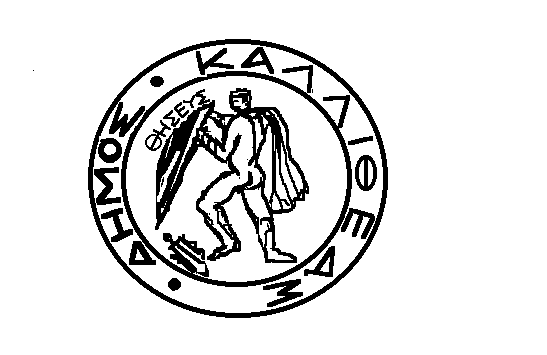 ΕΛΛΗΝΙΚΗ ΔΗΜΟΚΡΑΤΙΑΝΟΜΟΣ ΑΤΤΙΚΗΣ	                                                                  ΔΗΜΟΣ  ΚΑΛΛΙΘΕΑΣ                       Διεύθυνση: Οικονομικών ΥπηρεσιώνΤμήμα: Ταμείου Μαντζαγριωτάκη 76, Καλλιθέα, ΤΚ 17676  Υπεύθυνη: Μαντά Μαρία   Τηλ: 213-2070350  Φαξ:210-9561572Email: maria.manta@kallithea.grΘέμα: «Σύνταξη τεκμηριωμένου αιτήματος για την έγκριση δαπάνης και την Ανάληψη Υποχρέωσης σε βάρος του Προϋπολογισμού του Δήμου οικονομικού έτους 2018 για επιστροφή ποσού ως  αχρεωστήτως καταβληθέντος»Σχετική: Η με αρ. Α1008/2017 απόφαση του Διοικητικού Πρωτοδικείου Πειραιώς            Καλλιθέα  01-02-2018            Aριθ. Πρωτ. 6198            Προς: Τον Πρόεδρο και τα μέλη              του Δ.Σ.